   Ensemble de porte   Ligne ePURELigne ePURE sur RosacesDescriptif courtRosaces RondesEnsemble de porte Ligne ePURE Bricard sur rosaces rondes finition brossée chromé satinée, en zamak de haute densité qualité européen, carré de 7mm fendu, vis traversantes.Rosaces CarréesEnsemble de porte Ligne ePURE Bricard sur rosaces carrés finition brossée chromé satinée, en zamak de haute densité qualité européen, carré de 7mm fendu, vis traversantes.Descriptif détaillé Rosaces RondesEnsemble de porte Ligne ePURE Bricard finition brossée chromé satinée à courbe plane en Face avant et une Face arrière arrondie, carré de 7mm fendu pour porte de 38 à 55mm d’épaisseur sur rosace rondes. En zamak de haute densité qualité européen, béquille avec retour sécuritaire montage solidarisé avec ressort de rappel et sous rosace en abs haute résistance à piliers pour fixation par 2 vis traversantes et/ou 3 vis en façade, assurant la tenue à l’arrachage.Rosaces CarréesEnsemble de porte Ligne ePURE Bricard finition brossée chromé satinée à courbe plane en Face avant et une Face arrière arrondie, carré de 7mm fendu pour porte de 38 à 55mm d’épaisseur sur rosace rondes. En zamak de haute densité qualité européen, béquille avec retour sécuritaire montage solidarisé avec ressort de rappel et sous rosace en abs haute résistance à piliers pour fixation par 2 vis traversantes et/ou 3 vis en façade, assurant la tenue à l’arrachage.Ligne ePURE sur PlaquesDescriptif courtPlaques arrondiesEnsemble de porte Ligne ePURE Bricard finition brossée chromé satinée, en zamak de haute densité qualité européen, carré de 7mm fendu, sur plaques arrondies a fixation a piliers.Plaques carrésEnsemble de porte Ligne ePURE Bricard finition brossée chromé satinée, en zamak de haute densité qualité européen, carré de 7mm fendu, sur plaques carrés a fixation a piliers.Descriptif avec marque Plaques arrondiesEnsemble de porte Ligne ePURE Bricard finition brossée chromé satinée à courbe plane en Face avant et une Face arrière arrondie, carré de 7mm fendu pour porte de 38 à 55mm d’épaisseur sur plaques arrondies dans la gamme. en zamak de haute densité qualité européen, béquille avec retour sécuritaire montage solidarisé avec ressort de rappel et sous rosace en abs haute résistance à piliers pour fixation par 2 vis, assurant la tenue à l’arrachage.Plaques carrésEnsemble de porte Ligne ePURE Bricard finition brossée chromé satinée à courbe plane en Face avant et une Face arrière arrondie, carré de 7mm fendu pour porte de 38 à 55mm d’épaisseur sur plaques carrés dans la gamme. en zamak de haute densité qualité européen, béquille avec retour sécuritaire montage solidarisé avec ressort de rappel et sous rosace en abs haute résistance à piliers pour fixation par 2 vis, assurant la tenue à l’arrachage.La Ligne ePURE est disponible dans toutes les fonctions :Empreinte Cylindre avec Aileron exterieur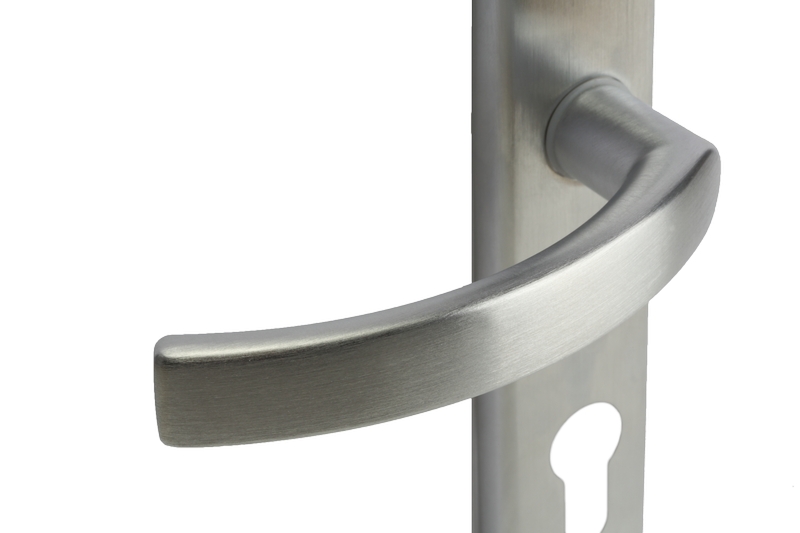 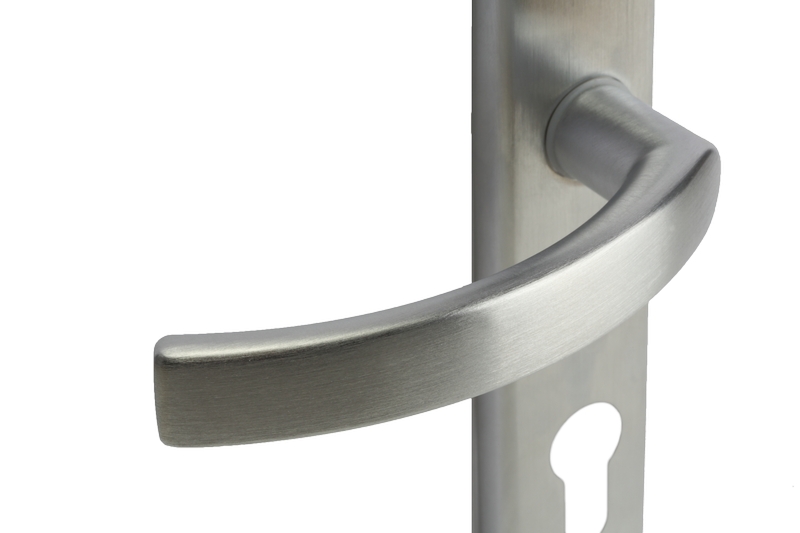 Empreinte Cylindre standardEmpreinte A2P**Empreinte Bec de canneEmpreinte CondamnationEmpreinte Clé de Chambre (Cle L)